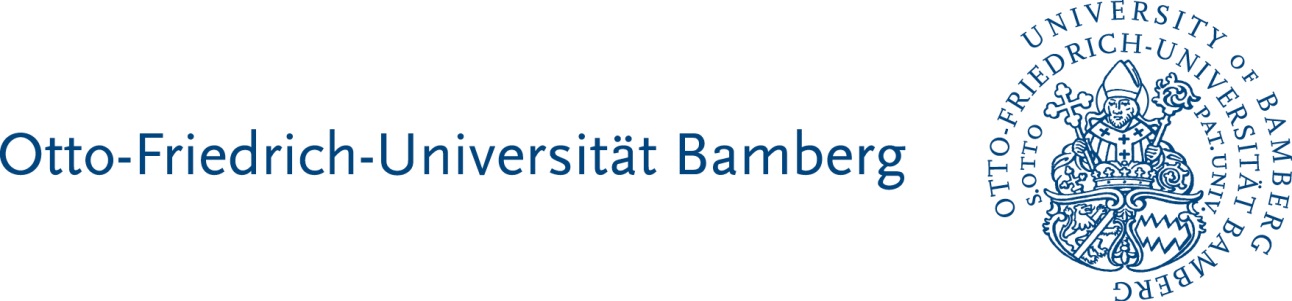 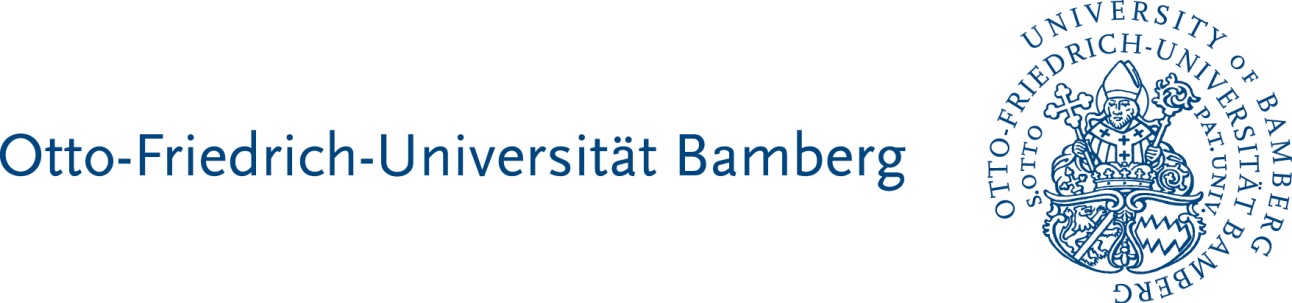 Otto-Friedrich-Universität Bamberg, 96045 BambergOtto-Friedrich-Universität BambergRechenzentrum (PC-Service)96045 BambergAntrag auf Genehmigung von DV-Ausstattung für den ArbeitsplatzAngaben zum AntragstellerLehrstuhl:	     	Lehrstuhlinhaber:      Telefon:     		E-Mail:      	Personalstellen des Lehrstuhls: siehe Anhang	Inventarverzeichnis über die DV-Ausstattung der EinrichtungDas Inventarverzeichnis der Einrichtung kann über folgender Adresse abgerufen werden:  https://portal.zuv.uni-bamberg.de/Mitarbeiter/Kontoauszuege/geraetestamm_kst_stelle.jspxDie Bestandsverwaltung und Pflege des Inventars erfolgt durch das Ref. V/2.     	Das Inventarverzeichnis ist beigefügt.	Beachte: 	Das Inventar ist dem Nutzer des Lehrstuhls zuzuordnen. 		Aus Eigenmitteln finanzierte/teilfinanzierte Systeme sind kenntlich zu machen.				Bei Ersatzbeschaffung sind die entsprechenden Altgeräte farblich zu markieren.Angaben zum Empfänger/Nutzer der DV-AusstattungTitel, Vorname, Name:		     Adresse (Arbeitsplatz):	     Telefon:	     			E-Mail:	     	Stelle finanziert aus:	  reguläre Stelle	  Drittmittel	 Studienbeiträge	Arbeitsplatzkategorie:	 Wissenschaftler-Arbeitsplatz	 sonstiger Arbeitsplatz	Beschaffungsart:	 Erstausstattung	 ErsatzbeschaffungZusätzliche Angaben bei ErstausstattungDie Neubeschaffung von Geräten steht im Zusammenhang mit	  der Einrichtung eines neuen Arbeitsplatzes.Zusätzliche Angaben bei Ersatzbeschaffung	Die Ersatzbeschaffung steht im Zusammenhang mit	 dem Ablauf der Reinvestitionsfrist.	 vorzeitigen technischen Verderb.	 unzureichender technischer Leistung des Altgerätes	Begründung:	     Angaben über die beantragte Hard- und Softwareausstattung		Es handelt sich um eine vom Rechenzentrum angebotene Ausstattung.		Die Gesamtkosten (Hardware, Software, Datennetzanbindung) betragen ca.      Euro (inkl. MwSt.).Bei abweichender Hard- und Softwareausstattung ist eine direkte Antragsstellung notwendig. So ist dieser Antrag, zusammen mit dem Beschaffungsantragsformular des Ref. V/1, direkt der Abteilung IV Haushalt zu übermitteln. Bitte legen Sie dem Antrag entsprechende Informationsangebote sowie eine Übersicht über die beantragte Ausstattung bei.5.	Angaben über die Finanzierung		Es wird beantragt, das Notebook / PC- System (einschließlich Monitor, Drucker) zentral zu finanzieren.		(Es wird bestätigt, dass eine Finanzierung mit anderen Mitteln (WAP-Antrag, Projektantrag etc.) nicht möglich ist.)		Bei vorzeitiger Ersatzbeschaffung wird der Eigenanteil von 1/6 pro Jahr bereitgestellt aus:	Drittmittel		Lehrstuhlmittel		Etatkonto:      	Das Notebook wird als Arbeitsplatzsystem genutzt. Die über den üblichen Anforderungen hinausgehenden	Mehrkosten werden bereitgestellt aus:	Drittmittel		Lehrstuhlmittel		Etatkonto:      	Das Notebook / PC-System wird zusätzlich benötigt, 50% der Kosten werden bereitgestellt aus:	Drittmittel		Lehrstuhlmittel		Etatkonto:      6. 	Angaben über den Beschaffungsweg		Die Beschaffung der beantragten Ausstattung soll innerhalb der vorhandenen Rahmenverträge über die Universität Bamberg erfolgen.Ort, Datum, Unterschrift des Antragstellers (Lehrstuhlinhaber, Professor, Leiter der Einrichtung)Stellungnahme des Rechenzentrums:		Der Antrag wird befürwortet.		Gesamtkosten bis ca.       Euro 		Der Antrag wird teilweise befürwortet.		Gesamtkosten bis ca.       Euro		Der Antrag wird nicht befürwortet.	Begründung:	     Ort, Datum, Unterschrift Anlagen: 		Übersicht über die Personalstellen der Einrichtung			Inventarverzeichnis mit Anmerkungen		Informationsmaterial bei Sonderausstattung		Beschaffungsantragsformular Ref. V/1		PC- oder Notebook Bestellformular des RechenzentrumsÜbersicht über die Personalstellen des LehrstuhlsIm Folgenden werden alle Personalstellen des Lehrstuhls (bzw. der Professur, der Einrichtung) aufgelistet:Stellenanteil(z.B. 50%)Titel, Vorname, Name, Anmerkungen